(우)17787,  경기도 평택시 경기대로 951 (장당동), 담당자 김주회   ☏031-666-1000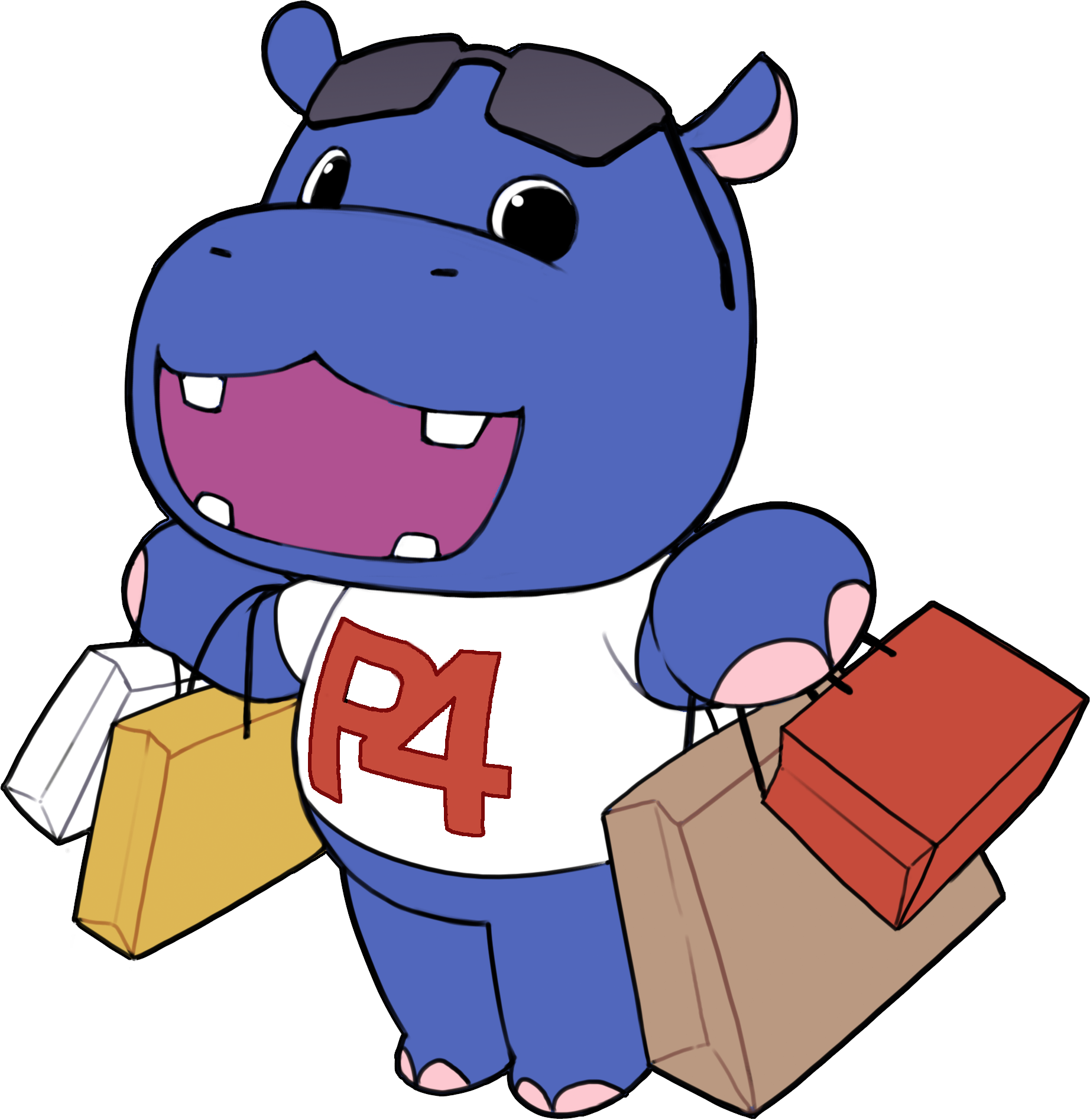 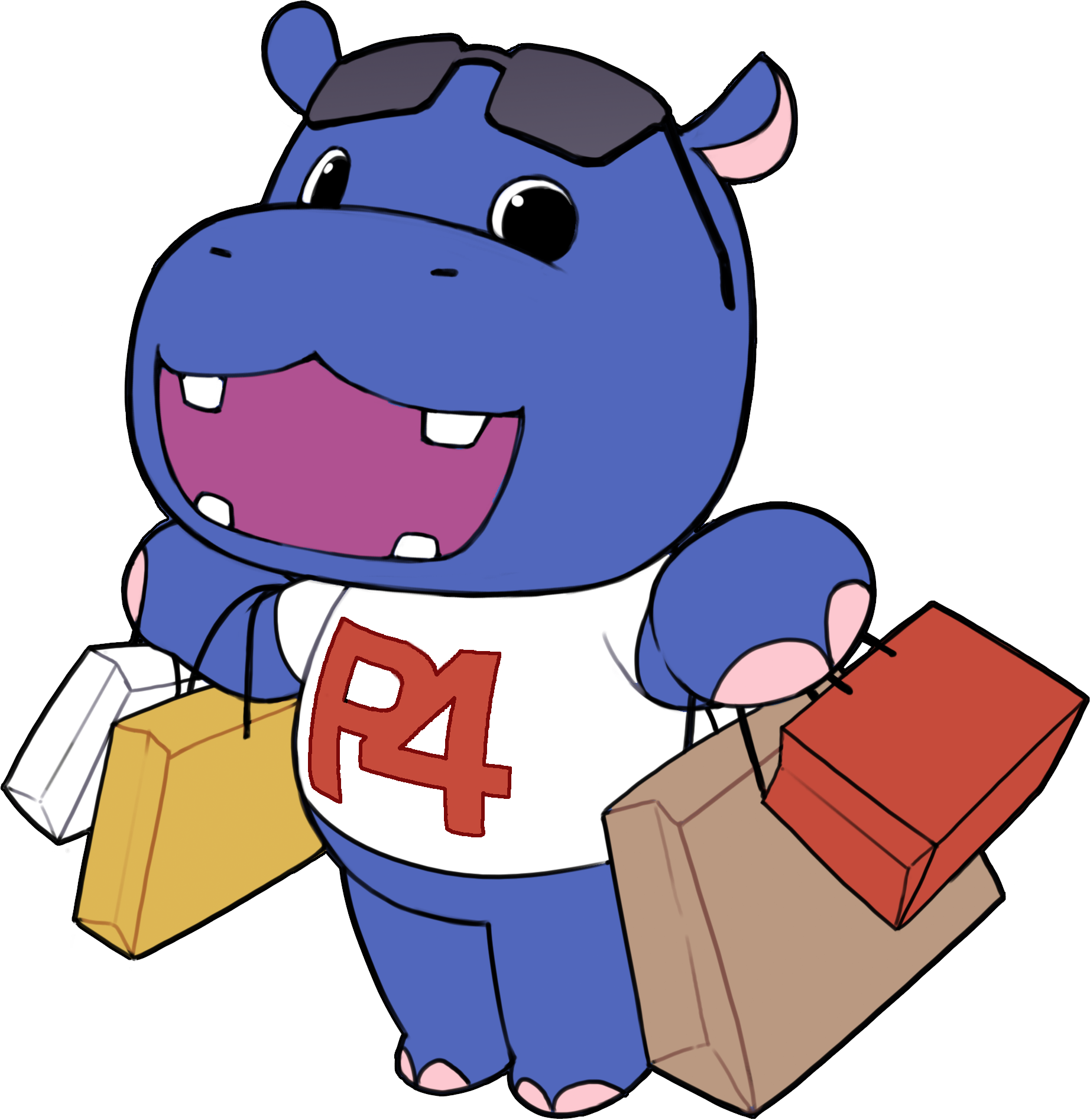 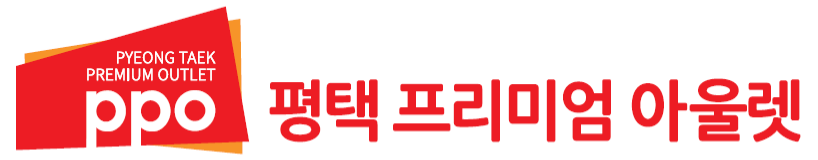 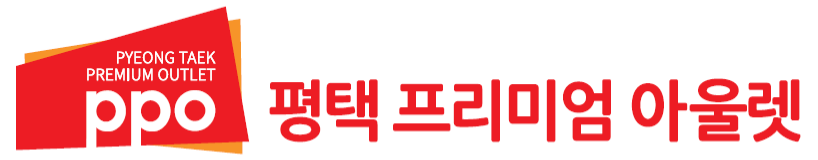 문서번호 : PPO 2021-001                                          2021.11.03수 신 인 : 국제대학교 산학협력단 단장 귀하참    조 : 국제대학교 취업지원처 팀장 귀하제    목 : PPO 사원 채용을 위한 졸업예정자 및 졸업생 추천 의뢰1. 귀교의 무궁한 발전을 기원합니다.2. 다음과 같이 평택프리미엄 아울렛 사원 채용을 위하여 추천을 의뢰 하오니 우수인력이 지원할 수 있도록 협조하여 주시기 바랍니다.- 다 음 –1. 모집요강2. 추천기준□ 모집 분야 관련 전공자, 판매 및 물류직은 전공 분야 관련 없이 응시 가능.3. 근무기간 : 2021년 12월 13일(월) 부터 근무(사정에 따라 변경 될 수 있음) 4. 지원서 접수□ 제출서류 : 입사지원서□ 접수기간 : ’21.11.15(월)까지(1차)_2차 추후 공지 예정□ 접수방법 : E-Mail or 학교 산학취업처(국제관 1층) 접수- E-Mail : kcorpor1@naver.com- 연락처: 031-666-10005. 전형방법□ 면접 : 11월 30일(화) - 학교와 협의 후 조정 가능㈜베스트원“크게, 빠르게, 새롭게[평택프리미엄 아울렛 채용공고] 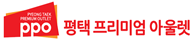 ◼ 지원기간 : 2021년 11월 15일까지(1차)_2차 추후 공지 ◼ 지원자격 : 모집 구분 관련학과 졸업 예정자 및 졸업생 ◼ 업무 수행에 건강상 결격 사유가 없으신 분◼ 채용부문 : 판매직, 물류직, F&B, 사무직 등◼ 근무지역: 평택 베스트원 및 평택 일원(물류직)◼ 채용분야 : 정규직◼ 근무조건 : 주5일 또는 주6일 근무.◼ 근무시간 : 일 8시간 근무 기준.◼ 월급여 ⑴ 5일 근무자 최저 2,010천원부터~⑵ 6일 근무자 최저 2,472천원부터~ ⑶ 직무 성과에 따른 수당 등(예정)◼ 복리후생✓ 출퇴근 지원 : 물류직 등 출퇴근 지원이 필요한 인원(예정) ✓ 기숙사 : 업무 특성 및 출퇴근 원거리 지원자 ✓ 중, 석식 무료 제공✓ 직원 구매 시 할인 혜택 : 추가 10%✓ 4대보험 및 년월차 사용모집구분모집인원근무지근무비고판매직00평택프리미엄아울렛정규직물류직00평택 일원“F&B00평택프리미엄아울렛“사무직외0평택프리미엄아울렛“